Carta de Compromiso 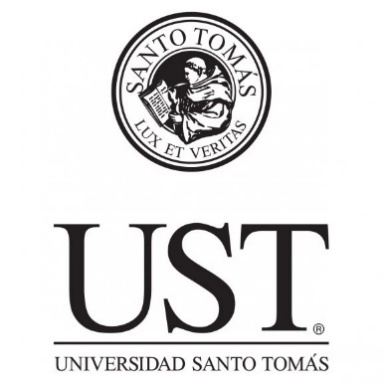 del Investigador(a) Responsable o Tutor de TesisCOMITÉ DE ÉTICA CIENTÍFICO (CEC-UST)Yo (nombre del Investigador(a)) en mi calidad de investigador(a) responsable del proyecto de investigación (nombre del proyecto) perteneciente al (fondo o concurso al que pertenece, ID)/ ( tesis para lograr el grado de…) , mediante este documento me comprometo a:Declarar mis potenciales conflictos de interés ante el comité de ética de investigación.Comunicar los eventos adversos oportunamente al Comité.Reportar por escrito cualquier desviación y/o modificación, ya sea en el proyecto de investigación o en el proceso de consentimiento informado, además, suspender la ejecución del proyecto hasta la evaluación y pronunciamiento del Comité.Elaborar informes de seguimiento y reportarlos al comité.Elaborar el informe final al término del estudio y reportarlo al comité Comunicar la suspensión del estudio en curso, enviando un informe con los resultados obtenidos, las razones de la suspensión y el programa de acción en relación con los sujetos participantes.Garantizar que el procedimiento del consentimiento informado se lleve a cabo de tal forma que promueva la autonomía del sujeto, asegurándome que éste logró entender la información respecto de la investigación, sus riesgos y probables beneficios.  Garantizaré que los datos entregados sean íntegros y confiables, cumpliendo con el protocolo autorizado.Custodiaré los datos personales recopilados, resguardaré la confidencialidad de los datos conocidos, mantendré la más estricta reserva sobre el contenido de los datos como de los nombres de los participantes, información que permita individualizarlos, comprometiéndome a anonimizar esta información. Asimismo, me comprometo a eliminar estos datos una vez que concluya la investigación, pudiendo almacenarlos por un período máximo de (detallar número de años, debe coincidir con lo expuesto en el consentimiento informado) años. Me comprometo a que en ningún caso las muestras y los datos recopilados serán utilizados para fines o proyectos diversos a los que fueron extraídos, sin previa autorización de los participantes de la investigación y del Comité de Ética Científico de la Universidad de Santo Tomas.Me comprometo a desarrollar y ejecutar mi proyecto conforme a la normativa nacional e internacional tanto con respecto a aspectos legales y éticos reglamentarios. Informaré a todos los involucrados (incluyendo estudiantes y transcriptores) que participen en esta investigación, de estas obligaciones.________________________________Investigador Responsable/Tutor de TesisCiudad), (día) de (mes), del (Año).